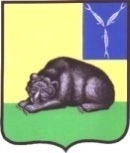 СОВЕТМУНИЦИПАЛЬНОГО ОБРАЗОВАНИЯ ГОРОД ВОЛЬСКВОЛЬСКОГО МУНИЦИПАЛЬНОГО РАЙОНАСАРАТОВСКОЙ ОБЛАСТИР Е Ш Е Н И Е31 мая 2018 года                                 № 58/3-269                                г. ВольскОб отчёте главы муниципального образования город Вольск о результатах деятельности за 2017 год          В соответствии с п. 15 ст. 19, ч. 3 ст. 29 Устава  муниципального образования город Вольск, Совет муниципального образования город Вольск РЕШИЛ:     1.Принять отчёт главы муниципального образования город Вольск о результатах деятельности за 2017 год к сведению (приложение).     2.Признать деятельность главы муниципального образования город Вольск за 2017 год удовлетворительной.    3.Настоящее решение вступает в силу с момента принятия и подлежит опубликованию в ближайшем выпуске муниципальной газеты «Вольский деловой вестник» и на официальном сайте в сети интернет. Глава  муниципального образования город  Вольск                                                                                  В.В.Гуменюк  Приложение к решению Совета муниципального образования город Вольск от 31.05. 2018 г. № 58/3-269ОТЧЁТглавы муниципального образования город Вольск Вольского муниципального района Саратовской области о результатах деятельности за 2017 год В соответствии со статьей 36 Федерального закона от 6 октября 2003 года № 131-ФЗ «Об общих принципах организации местного самоуправления в Российской Федерации», статьей 19  Устава муниципального образования город Вольск представляю отчет о результатах деятельности за истекший 2017 год. 	В 2017 году Советом депутатов была продолжена работа по совершенствованию правовых, организационных, финансово-экономических основ органов местного самоуправления муниципального образования и деятельность была направлена на улучшение социально-экономической ситуации в городе. Предыдущий год в целом был непростым для города, но с основными задачами мы справились.Большое внимание депутаты уделяют контролю за работами по благоустройству микрорайонов города, в том числе, ремонту и содержанию городских автомобильных дорог, принимают активное участие в проведении тематических  и праздничных мероприятиях, выступают на торжественных мероприятиях, указывая на  свою партийную принадлежность.Многие  городские депутаты активно работали над выполнением наказов своих избирателей, принятых в предвыборную кампанию и дополненными в течение своей депутатской деятельности.Депутаты-единороссы, являясь участниками и кураторами на местном уровне партийных проектов «Безопасность дорожного движения», «Комфортная городская среда», «Народный контроль» ведут активную работу по этим направлениям. Задача для городских депутатов – грамотно распорядиться средствами, планомерно решая назревшие проблемы с жильем,  общественным транспортом, коммунальным обслуживанием, работой управляющих компаний, уличным освещением и многие другие. В последующей работе нам необходимо наращивать достигнутые темпы. Задачи на будущее – серьезные и многоплановые по содержанию, все они направлены на повышение качества жизни горожан. Совместные действия представительной власти города и районной исполнительной – являются основополагающими факторами для плодотворной  работы. Но многие вопросы не удается решить в связи с жизненными реалиями и главной проблемой – отсутствием средств.ФОРМИРОВАНИЕ УТВЕРЖДЕНИЕ ИСПОЛНЕНИЕ БЮДЖЕТА КОНТРОЛЬ ЗА ИСПОЛНЕНИЕМ БЮДЖЕТАНаши возможности определяются имеющимися ресурсами, в том числе и финансовыми.Утверждая бюджет, Совет депутатов муниципального образования закрепляет объемы финансирования по расходным статьям, исходя из приоритетов очередного финансового года в соответствии с принятыми расходными обязательствами. Бюджет города на 2017 год был сформирован финансовым управлением администрации Вольского муниципального района.Реализация бюджетной политики в 2017 году осуществлялась исходя из целей и задач, стоящих перед органами местного самоуправления, направленных на улучшение социального положения и благополучия жителей, повышения качества предоставляемых услуг населению.Назову основные цифры, достигнутые по результатам прошедшего года.Бюджет МО г.Вольск в 2017 году по налоговым и неналоговым доходам исполнен в сумме 135 млн.195,9 тыс.рублей  или  на 94,9%  к уточненному плану  (уточненный план по доходом 142 млн.405,6 тыс.рублей).Основными доходными источниками городского бюджета являются:-Налог на доходы физических лиц (78 млн.640,2 тыс.рублей или 98,4% к уточненному плану);-Налог на имущество физических лиц (15млн.603 тыс.рублей или 138,2% к уточненному плану);-Земельный налог ( 19млн.037,7 тыс.рублей или 100,9% к уточненному плану);-Доходы от сдачи в аренду земельных участков (9млн.557 тыс.рублей или 135,5% к уточненному плану);-Доходы от сдачи в аренду муниципального имущества (2млн.022,8 тыс.рублей или 44,8% к уточненному плану).     В 2017 году поступила дотация на выравнивание бюджетной обеспеченности города в сумме -  2млн.746,3 тыс.руб (средства областного бюджета)	Кроме того, в бюджет города Вольска в 2017 году поступили субсидии и межбюджетные трансферты за счет средств федерального и областного бюджетов:-  37 млн.468,6 тыс.рублей- на поддержку муниципальных программ формирования современной городской среды;- 5 млн.151,0 тыс.рублей - на реализацию мероприятий муниципальных программ малого и среднего предпринимательства монопрофильных муниципальных образований;-  8,0 млн.рублей-  на проведение работ по благоустройству набережной и строительству эллингов, также благоустройства пешеходной зоны. 	Исполнение расходной части бюджета по расходам осуществлялось в соответствии со статьей 14 Федерального закона от 06.10.2003 года №131 ФЗ «Об общих принципах организации местного самоуправления в Российской Федерации».	Для обеспечения благоприятных условий жизни населения в 2017 году на расходы по разделу «Жилищно-коммунальное хозяйство» направлены средства в сумме 83 млн. 277 тыс. рублей, которые составляют значительную долю от общей суммы расходов – 44%.	Расходы бюджета поселения на социально-культурную сферу по разделам «Культура», «Физическая культура и спорт» и «Социальная политика» в 2017 году составили 32 млн. рублей или 16.9 % от общей суммы расходов.	В структуре расходов на социально-культурную сферу удельный вес занимают расходы на культуру – 94,2 %, физическую культуру и спорт – 1,3 %, на социальную политику – 4,5 %.	Для реализации требований законодательства о проведении публичных слушаний, были обсуждены вопросы об основных направлениях бюджетной и налоговой политики, рассмотрен проект городского бюджета, обозначен круг наиболее актуальных проблем, связанных с формированием бюджета, основной из которых является недостаточность доходных источников бюджета поселения для исполнения полномочий в полном объеме. По итогам заседания участниками слушаний были приняты решения рекомендовать Совету МО город Вольск утвердить представленный администрацией проект бюджета на 2017 год и на плановый период 2018 и 2019 годов.	11 декабря 2017 года Советом депутатов утвержден бюджет города:- на 2018 год: по доходам в сумме 169 млн. 290 тыс. рублей;- на 2019 год: по доходам в сумме 170 млн. 519,6 тыс. рублей.	Все расходы, произведенные за счет средств бюджета муниципального образования город Вольск, подтверждены документами, оформленными в порядке, установленном Минфином Российской Федерации.	По заключению Контрольно-счетной комиссии Вольского муниципального района бюджетная отчетность МО город Вольск в целом составлена в соответствии с требованиями инструкции, утвержденной Приказом Министерства финансов РФ, с учетом рекомендаций и требований финансового управления муниципального района.Фактов недостоверных отчетных данных, осуществления расходов, непредусмотренных бюджетом, проведенной проверкой не установлено.                                                  В 2017 году состоялось:14-заседаний Совета, принято 63 решения Совета, из них - 48 нормативных правовых актов.13-совместных заседаний депутатских комиссий, на которых рассмотрено  94 вопроса.         Устав муниципального образования г.Вольск Вольского муниципального района Саратовской области дважды приводился в соответствие с действующим законодательством (июнь, август).     Все проекты решений Совета муниципального образования город Вольск нормативно-правового характера в соответствии с законодательством прошли антикоррупционную экспертизу.          Принято 28 постановлений главы муниципального образования город Вольск, регулирующие:процедуру общественных обсуждений проекта муниципальной программы «Формирование современной городской среды муниципального образования город Вольск на  2017 год», «Формирование современной городской среды муниципального образования город Вольск на  2018-2022 гг.» и  территорий, подлежащих обязательному благоустройству в 2018 году;подготовку и проведение публичных слушаний по вопросам внесения  изменений  в   Правила  землепользования  и  застройки  муниципального  образования  город  Вольск,  предоставления  разрешения на отклонение от предельных  параметров разрешенного строительства, реконструкции объектов капитального строительства, исполнения бюджета муниципального образования город Вольск за 2016 год, внесения изменений в Устав муниципального образования город Вольск Вольского муниципального района Саратовской области, бюджета муниципального образования город Вольск на 2018 год и на плановый период 2019 и 2020 годов;установление и отмену режима чрезвычайной ситуации на территории населенного пункта г.Вольск Вольского муниципального района.         Согласно закона Саратовской области от 02.08.2017 г. № 66-ЗСО «О порядке представления гражданами, претендующими на замещение муниципальной должности, должности главы местной администрации по контракту, и лицами, замещающими муниципальные должности, должности глав местных администраций по контракту, сведений о доходах, расходах, об имуществе и обязательствах имущественного характера, представляемых в соответствии с законодательством Российской Федерации о противодействии коррупции, и проверки достоверности и полноты таких сведений» сведения о доходах, расходах, об имуществе и обязательствах имущественного характера лиц, замещающих муниципальные должности, для проверки достоверности и полноты таких сведений предоставляются губернатору Саратовской области.            Сведения о доходах, расходах, об имуществе и обязательствах имущественного характера за 2016 год предоставлены всеми лицами, замещающими муниципальные должности в органах местного самоуправления муниципального образования город Вольск, на которых возложена соответствующая обязанность. Дополнительно, хотелось бы отметить, что сведения о доходах, расходах, об имуществе и обязательствах имущественного характера лиц, замещающих муниципальные должности в органах местного самоуправления муниципального образования город Вольск, своих супруги (супруга) и несовершеннолетних детей за 2016 год были направлены Губернатору области в установленный вышеуказанным законом срок.          В январе-марте 2017 г. депутаты Совета муниципального образования город Вольск III созыва по избирательным округам № 1, № 2 досрочно прекратили исполнение полномочий в связи с отставкой по собственному желанию.          В октябре 2017 г. в соответствии с Федеральным законом от 06 октября 2003 г. № 131-ФЗ «Об общих принципах организации местного самоуправления в Российской Федерации» был определен перечень специально отведенных мест и помещений для проведения встреч депутатов Совета муниципального образования город Вольск с избирателями и утверждении порядка их предоставления.Многие депутаты работали в своих округах с вольчанами, включали их наказы в план проведения работ, а также отстаивали вопросы города  в целом.              Но предстоит ещё очень много работы. Уверен, что благодаря конструктивному взаимодействию депутатского корпуса и активных жителей Вольска, город  продолжит положительный вектор развития.Глава  муниципального образования город  Вольск                                                                               В.В. Гуменюк